The Lakeside Planning Commission held a meeting at Lakeside City Hall, 915 North Lake Road, Oregon at 6:00 p.m. on Thursday, April 4, 2024.CALL TO ORDER:  Acting Chair Thomas called the meeting to order promptly at 6 p.m. PLEDGE OF ALLEGIANCEROLL CALL: PRESENT:  Acting Chair Thomas; Commissioners Karl Granzow (Zoom) and David Smith.ABSENT:  NoneCity Recorder/Manager announced that he had received a written resignation from former chair Mark Crouch following the election results designating him to serve as the next mayor for the City of Lakeside. Commissioner Smith moved Thomas seconded a motion declaring the planning commission seat vacant.  Approved 3-0STAFF PRESENT:  City Recorder/Manager Rick HohnbaumAudience 14. Public Comments:   NoneApproval of March 7, 2024 PC Minutes: Commissioner Granzow moved to approve the minutes of March 7, 2024 and Smith seconded.    Aye: Granzow, Thomas, Smith. Approved 3-0.     Review of draft Food Truck Ordinance to future City Council agendaThe Planning Commission reviewed the process and whether they wanted to have a full commission before finishing up on this ordinance.  Acting Chair shared the process for approving the revision of text for the city code regarding the food cart ordinance.  Currently the Planning Commission is in the stage of creating the text and he hopes to finish the revision starting with public comments on this mobile food ordinance. The Planning Commission decided by consensus to table the draft ordinance until they had a full commission to review the draft.Interviews and recommendations to City Council of Candidates for Planning Commission PositionsThe Commission interviewed the three candidates with the same questions.  Mary Gray, Sara Coats and Karen Crouch.  Granzow moved to appoint Mary Gray to the planning commission Commissioner Smith seconded the motion. 2-1 Thomas was a no.  Smith moved to nominat Sara Coats and Ganzow  seconded  2-1 no Thomas voted no.  motion passed.  With the two candidates for council.Agenda for May Planning Commission Meeting: Acting Chair Thomas led the commission and staff in a discussion of future agenda items for the planning commission.  The consensus of the commission was a final review of the draft ordinance.  Staff/Commission comments: CM comments.  Smith thanked audicence for attending and for the cnaiddates.  At adjourned at 6:44.Adjournment: Chair Crouch adjourned the meeting at 9:00 p.m. Next Scheduled Regular Planning Commission Meeting May 2, 2024:  6:00 p.m. The Above meeting was open to the public.  Lakeside is an Affirmative Action/Equal Opportunity Employer and complies with Section 504 of the Rehabilitation Act of 1973.  All meetings are digitally recorded, available for viewing at City website: www.cityoflakeside.org.  Signed/initialed _	RAH		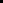 